П О С Т А Н О В Л Е Н И Е	В соответствии с Решением Городской Думы Петропавловск-Камчатского городского округа от 31.10.2013 № 145-нд «О наградах и почетных званиях Петропавловск-Камчатского городского округа»,     Постановлением Главы Петропавловск-Камчатского городского округа от 31.10.2013 № 165 «О представительских расходах и расходах, связанных с приобретением подарочной и сувенирной продукции в Городской Думе Петропавловск-Камчатского городского округа»,       ПОСТАНОВЛЯЮ:за добросовестный труд, высокий уровень профессионализма, значительные успехи в совершенствовании и организации образовательного процесса объявить Благодарность Главы Петропавловск-Камчатского городского округа сотрудникам муниципального автономного образовательного учреждения «Средняя школа № 24» Петропавловск-Камчатского городского округа:ГлаваПетропавловск-Камчатскогогородского округа                                                                           К.Г. Слыщенко 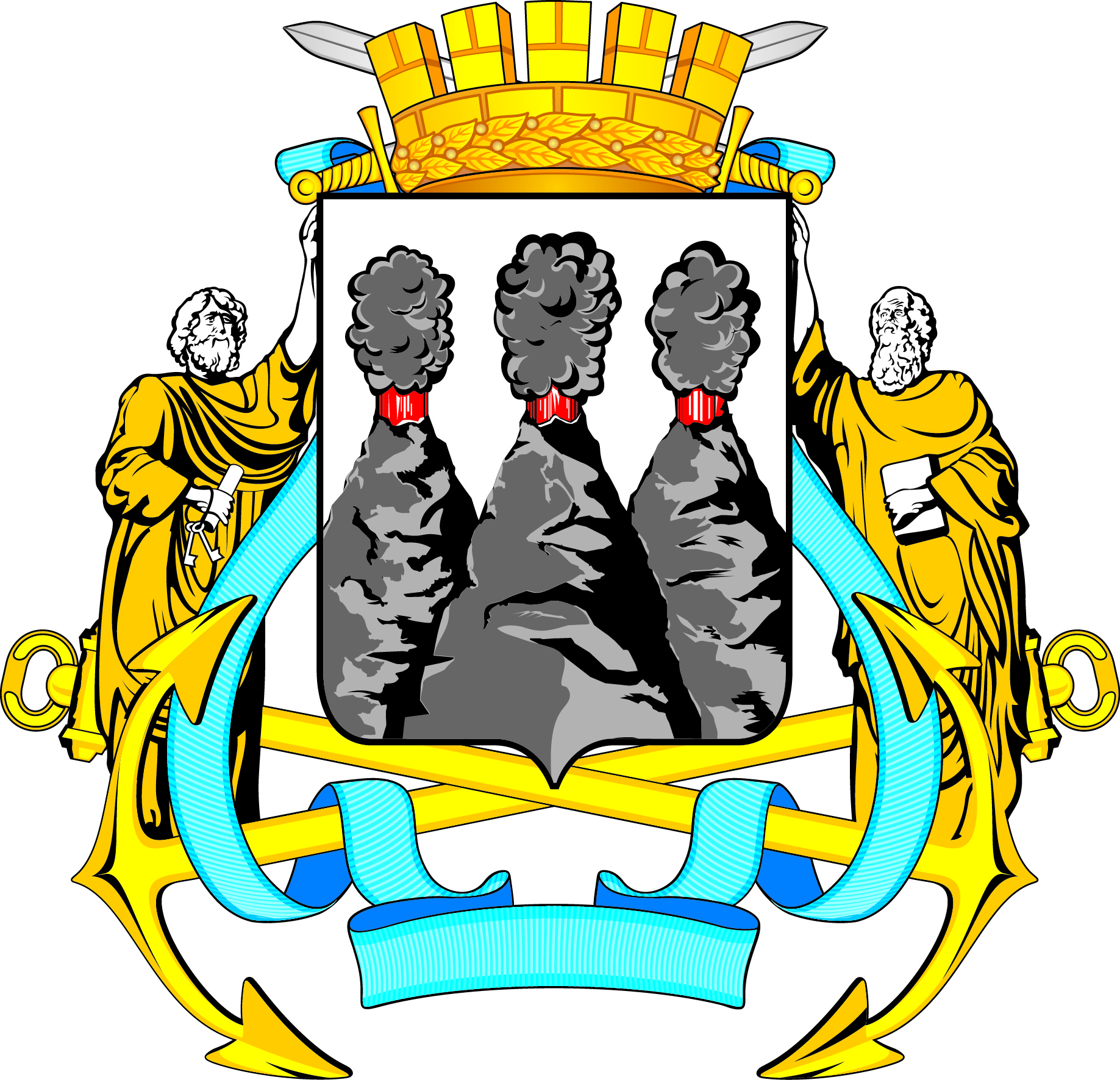 ГЛАВАПЕТРОПАВЛОВСК-КАМЧАТСКОГОГОРОДСКОГО ОКРУГАот 17.05.2016  № 72Об объявлении Благодарности Главы Петропавловск-Камчатского городского округа сотрудникам муниципального автономного образовательного учреждения «Средняя школа № 24» Петропавловск-Камчатского городского округаАнтоновой Валерии Викторовне- учителю начальных классов;Бондаренко Наталье Евгеньевне- заместителю директора по учебно-воспитательной работе;Демьяненко Елене Александрове- учителю начальных классов;Ковалёвой Ирине Викторовне- учителю начальных классов;Коротких Альбине Дорофеевне- заместителю директора по учебно-воспитательной работе;Леоновой Наталье Анатольевне- учителю начальных классов;Позёминой Светлане Анатольевне- директору.